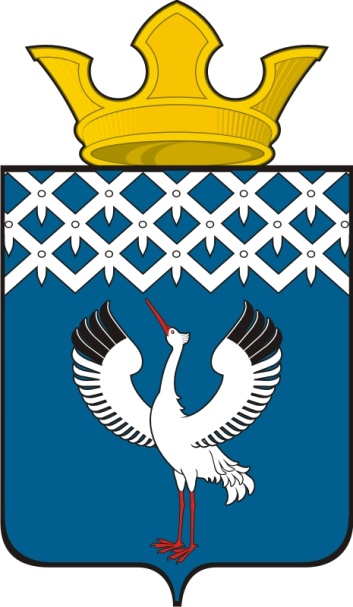 Российская ФедерацияСвердловская областьДумамуниципального образованияБайкаловского сельского поселения70-е заседание 2-го созываРЕШЕНИЕ02.08.2013 г.  № 86с. БайкаловоО перемещении бюджетных средств Руководствуясь Бюджетным кодексом РФ, на основании положения «О бюджетном процессе в муниципальном образовании Байкаловском сельском поселении» от 22.06.2012 г. № 87, в целях обеспечения исполнения местного бюджета, Дума муниципального образования Байкаловского сельского поселенияРешила:1.Разрешить Администрации муниципального образования Байкаловского сельского поселения осуществить перемещение бюджетных средств  в 2013 году в сумме 496 488  (Четыреста девяносто шесть тысяч четыреста восемьдесят восемь) рублей:-с раздела       05  03 «Благоустройство»:-на раздел   04 12  «Другие вопросы в области национальной экономики» «Мероприятия по землеустройству и землепользованию» в сумме 6 543(Шесть тысяч пятьсот сорок три) рубля, в т.ч.: -проведение кадастровых работ по оформлению межевого плана земельного участка, расположенного в с.Байкалово, ул.Мальгина (общественный туалет) в сумме 6 543(Шесть тысяч пятьсот сорок три) руб.;- на раздел      05  01  «Жилищное  хозяйство»«Мероприятия по содержанию имущества муниципального жилищного фонда»  в сумме 120 266(Сто двадцать тысяч двести шестьдесят шесть) рублей, в т.ч.:-на ремонт кровли на здании общежития, расположенного по адресу ул.Октябрьская, 44 в с.Байкалово - 52 433 руб.,-работы на наружную облицовку поверхности стен дома №62 по ул. Пушкинская в с.Байкалово – 67 833 руб.;-на раздел  0801 «Культура» в сумме 68 155(Шестьдесят восемь тысяч сто пятьдесят пять) руб., в т.ч.:-ремонт потолка в Ляпуновском ДК в сумме 30 923 (Тридцать тысяч девятьсот двадцать три) руб.; 441 00 00 «Музеи и постоянные выставки» в сумме 37 232 (Тридцать семь тысяч двести тридцать два) руб., в т.ч.:-работа по окраске помещений в сумме 8740 (Восемь тысяч семьсот сорок) руб.,-работы по ремонту печей в сумме 20 553 (Двадцать тысяч пятьсот пятьдесят три) руб.,- начисление на оплату труда 27,1% в сумме 7 939 (Семь тысяч девятьсот тридцать девять) руб.-на раздел  11 02 «Массовый спорт» в сумме 301 524 (Триста одна тысяча пятьсот двадцать четыре) руб., в т.ч.:-устройство спортивной площадки д.Шаламы (возле Шаламовского ДК) в сумме 99 276 (Девяносто девять тысяч двести семьдесят шесть) руб.;-замена оконных блоков в Липовском ДК и спорта (спортзал) в сумме 202 248(Двести две тысячи двести сорок восемь) руб.2.Контроль над исполнением настоящего решения возложить на постоянную комиссию Думы муниципального образования Байкаловского сельского поселения по бюджету,финансовой,экономической и налоговой политике (Новопашина Н.Б.).Глава муниципального образования   Байкаловского сельского поселения                                ____________  Л.Ю. Пелевина2  августа  2013 г. Председатель Думы муниципального образованияБайкаловского сельского поселения                               ____________С.В. Кузеванова 2 августа   2013 г.   